Конгресс “ Оргздрав – 2020”Москва, Россия25 -26 мая 2020 годаГостиница "Рэдиссон Славянская"Телефон:+7 495 941 8020 , Факс:+7 495 240 3217, +7 495 941-8000 E-mail: reservations.moscow@radisson-hotels.ru 1. Бронирование номера:Стоимость номеров (24 – 27 мая 2020)Стоимость стандартного номера за одни сутки:                             одноместное / двухместное размещение24 мая 	5 400 РУБ /6 600 РУБСтоимость стандартного номера за одни сутки:                             одноместное / двухместное размещение25 и 26 мая 	9 600 РУБ / 10 800  РУБКОЛИЧЕСТВО НОМЕРОВ ОГРАНИЧЕНО!Стоимость номера указана за одни сутки.В стоимость номера включено посещение фитнес центра, бассейна и сауны отеля, бесплатное пользование беспроводным интернетом в номере.Стоимость номера включает  завтрак и НДС (20%). 2. Такси из аэропорта в отельЕсли Вам необходимо такси из аэропорта в отель, пожалуйста, отправьте следующую информацию нашему консьержу по факсу +7-495-941-8000: авиалинии, номер рейса, откуда прибывает рейс, дата, время и аэропорт прибытия. ВАЖНО: Запрос является подтвержденным только при получении письменного подтверждения отеля.3. Условия бронированияРазмещение по  указанной цене возможно только для зарегистрированных делегатов вышеназванного мероприятия и может быть произведено на основании этой формы.Только после получения гостем письменного подтверждения от отеля бронирование является гарантированным. Любые изменения в бронировании номеров должны быть направлены в письменном виде на факс отеля или по e-mail: reservations.moscow@radisson-hotels.ruБронирование номеров осуществляется до 24 апреля  2020 года. После этой даты бронирование может быть сделано при наличии свободных номеров по расценкам, существующим на данный момент в гостинице.5)   Расчетный час заезда гостя в Гостиницу –  после 14:00 (мск.) текущих суток, расчетный час выезда гостя из Гостиницы – до 12:00 (мск.) текущих суток.  При готовности гостиничных номеров допускается размещение Гостей до расчетного часа заезда.  Оплата за проживание в гостиничных номерах до 18:00 (мск.) текущих суток выезда производится за половину суток, при наличии свободных гостиничных номеров. После 18:00 (мск.) текущих суток  выезда оплата за проживание в гостиничных номерах производится как за полные сутки.6)   Все бронирования должны быть гарантированы кредитной картой до заезда при условии оплаты проживания наличными или картойЗа отмену бронирования, произведенную за 72 часа до 18.00 дня  московского времени даты приезда,  оплата не взимается. В случае не заезда или отмены бронирования менее чем за 72 часа до даты приезда с гостя будет взиматься стоимость одной ночи проживания (включая 20% налог). Ваше бронирование гарантировано до 12.00 утра следующего дня.В случае оплаты  проживания наличными или кредитной картой при заезде все бронирования должны быть гарантированы кредитной картойНастоящим я  разрешаю гостинице “Рэдиссон   Славянская” использовать данные моей кредитной карты в соответствии с вышеизложенными условиями. В случае оплаты  проживания банковским переводом с расчетного счета юридического лица необходимо предоставить  учетную карточку организации для выставления  счета Рэдиссон Славянская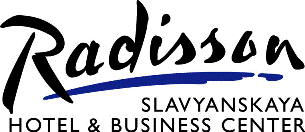 Гостиница и Бизнес-центр, www.radisson.com121059, Россия, Москва, Площадь Европы, 2Форма бронирования номераДолжна быть заполнена отдельно для каждого гостя и отправлена по факсу не позднее – 24 апреля  2020 г.ФИО  гостяКатегория номераДата заездаДата выездаКонтактная информация гостяТелефонФаксE-mailКонтактная информация гостяТИП КРЕДИТНОЙ КАРТЫНОМЕРСРОК ДЕЙСТВИЯФ.И.О ВЛАДЕЛЬЦАПОДПИСЬ